10.36 inch Smart Monitor 4G Android Touch Screen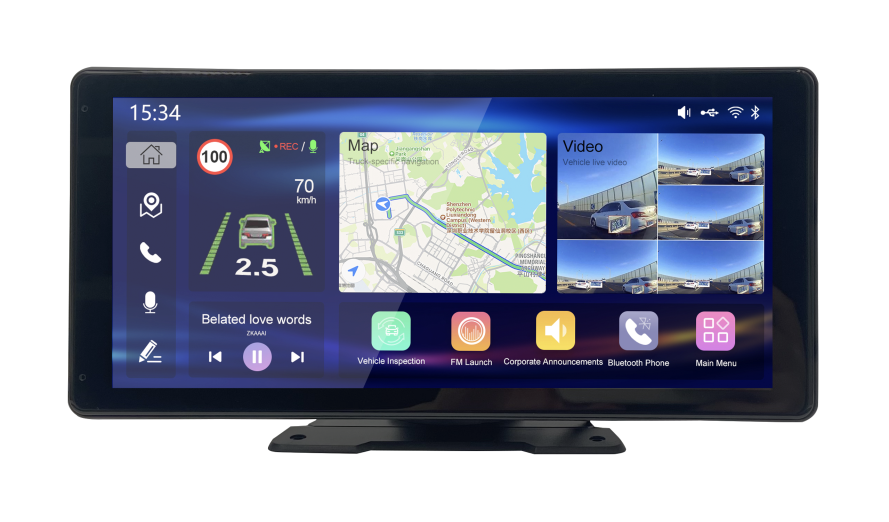 Model JK12A (with 4G)IntroductionThis 10.36 inch vehicle smart monitor is an Android touch screen that can work with the vehicle MDVR, and support the maximum 5 channels of AHD cameras display on screen. It can realize map navigation, vehicle status information display, camera video display, driver driving record, Bluetooth phone, mobile screen mirroring, multimedia player, FM launch, assistant APPs and other functions.It’s suitable for different vehicles, such as trucks, vans, etc.Order modelJK12A-GFN (with GPS + 4G)JK12A-GFW (with GPS + 4G+ WI-FI)FeaturesAndroid 10.010.36 inch HD touch screen, resolution 1600*720Storage with a TF card slot, up to 512GBSupport GPS ,4G, WI-FI (optional)Support 5-CH 1080P AHD preview on screenSupport 4-CH 720P AHD video recording files, or 2-CH 1080P AHD video recording filesSupport DSM and ADAS, with voice warning and flashing icon prompts alert of R-watch function on screenFast display of backup camera without the system start-up completelyLocal footage playbackSupport Bluetooth  Support F.M Radio, to use the vehicle audio system Support U-disk for multimedia playback (music, videos, pictures)Support 360 panoramic cameras (customized)Support navigation and route planning APPs (customized)  Support other assistant Apps (customized)Support to work with MDVR (customized) SpecificationDimension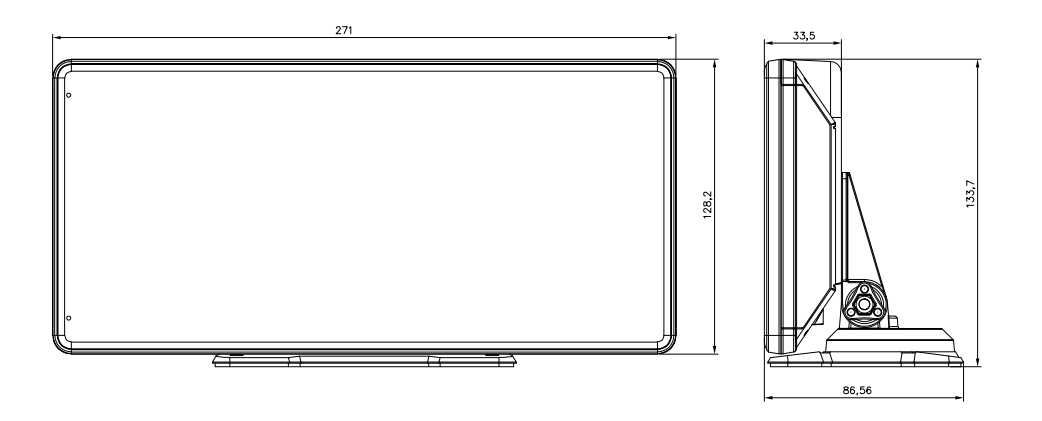 Installation renderings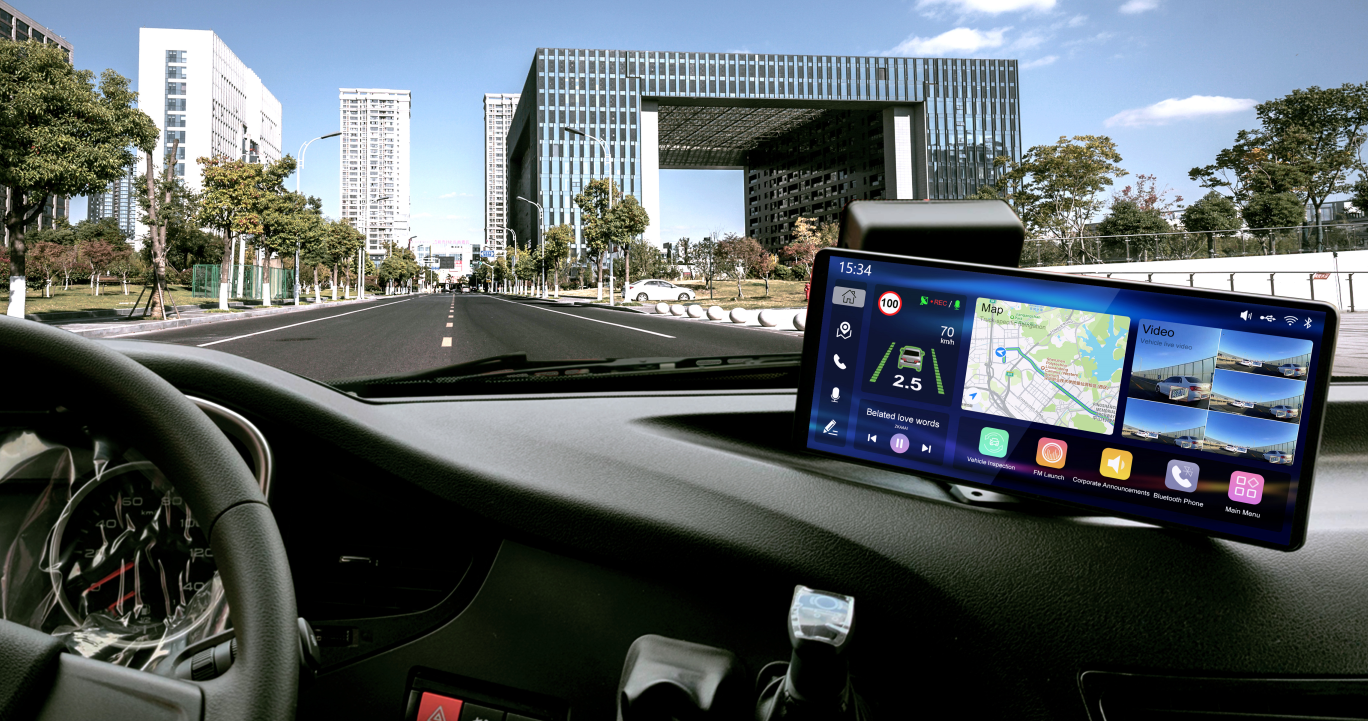 SystemSystemOperation SystemAndroid 10.0CPUQuad-core Cortex™-A53GPUMali G31 MP2CPU frequency1.5GHzRAM Capacity2GBROM Capacity16GBStorageStorageStorage Slot1 TF Card slot，up to 512GDisplayDisplaySize10.36 inchResolution500 cd/m2Screen ratio16:7Resolution1600*720ScreenTouch ScreenVideoVideoVideo inputSupport 5-CH 1080P AHD preview on screen;Support 4-CH 720P AHD video recording files, or 2-CH 1080P AHD video recording files.Audio inputAudio inputMICBuilt -in dual MICAudio OutputAudio OutputSpeakerInternal speaker 2W8ΩF.M RadioSupport F.M Radio, to use the vehicle audio systemNetworkNetworkNetworkSupport to use the shared network from the MDVR via the RJ45WIFISupport4GSupportBluetoothSupportPortsPortsRS2322*RS232, one is used to interact with MDVR, and the other is used to connect the peripherals.USB1*USB (Type-C)IO-IN1*IO-IN, Support vehicle reversing signal collection GPSSupportPower Power Voltage InputDC 9-36VDimension/ weightDimension/ weightDimensions271 x 133.7 x 33.5 mmWeight0.8 KGEnvironmentEnvironmentOperating temperature-25℃~+75℃Storage temperature-40℃~+80℃Operating humidity15% ~ 95%